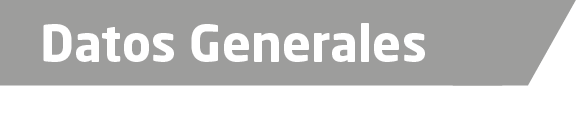 Nombre María Rubí Juárez GarcíaGrado de Escolaridad Maestría en Criminología y Ciencias Penales.Cédula Profesional (Licenciatura) 10535460Cédula profesional (Maestría) TrámiteTeléfono de Oficina 272 72 6 78 03Correo Electrónico licruby@outlook.esDatos GeneralesFormación Académica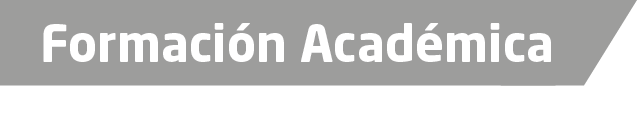 1983-1987Universidad Veracruzana2004-2006Maestría en Criminología y Ciencias PenalesTrayectoria Profesional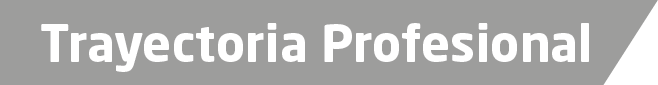 1987Agente del Ministerio Público de Rio Blanco, Veracruz.1991-1994Síndico del Ayuntamiento de Ixtaczoquitlan, Veracruz.1995-1997Directora del DIF Municipal en Ixtaczoquitlan, Veracruz.Aréas de Conocimiento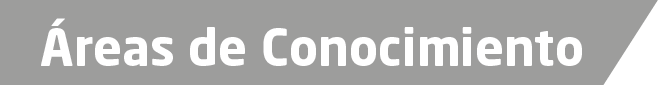 Derecho PenalDerecho Constitucional